«Мышиный хоровод»     В нашем детском саду прошел праздник «Мышиный хоровод», под руководством музыкального руководителя Абатуровой Любови Аркадьевны.  Детям старшего дошкольного возраста было предложено выступить в роли мышек и кошек.  Одна часть детей превратилась в мышек, надев на себя маски и  длинные хвосты, другая - в кошек.  У героев были свои домики, в каждом доме была хозяйка: мама-мышка, мама-кошка. Дети весело играли в музыкальные игры: «Мыши и часы», «Тень и тишина», «Мышки и кошки», «Музыкальный ручеек», «Мышиный хоровод». В конце праздника все вместе  танцевали задорный танец «Рок – н - ролл». Дети получили «море» положительных эмоций, еще долго не сходили улыбки с детских лиц.Старший воспитатель Л.А. Жилюс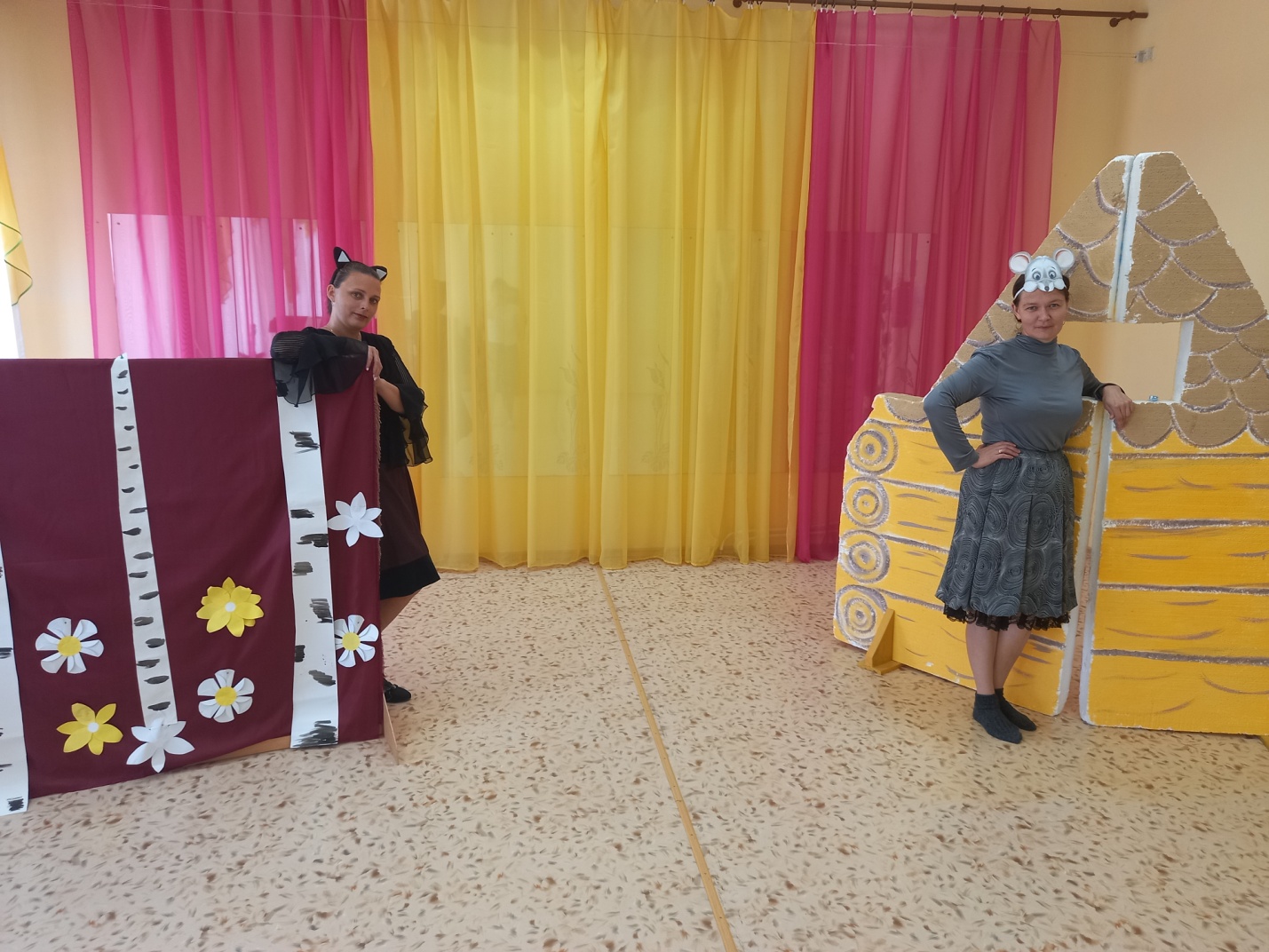 